СОВЕТ ДЕПУТАТОВ КАРДЫМОВСКОГО ГОРОДСКОГО ПОСЕЛЕНИЯКАРДЫМОВСКОГО РАЙОНА СМОЛЕНСКОЙ ОБЛАСТИР Е Ш Е Н И Еот  15.06. 2018                       № Ре-00016 Рассмотрев представленные материалы и в соответствии со статьей 24 Федерального закона «Об основных гарантиях избирательных прав и права на участие в референдуме граждан Российской Федерации» от 12.06.2002 № 67-ФЗ, статьей 12 областного закона «Об избирательных комиссиях, комиссиях муниципального образования Кардымовского городского поселения Кардымовского района Смоленской области, Совет депутатов Кардымовского городского поселения Кардымовского района Смоленской областиР Е Ш И Л:1. Назначить в состав избирательной комиссии муниципального образования Кардымовского городского поселения Кардымовского района Смоленской области с правом решающего голоса следующих граждан:- Романову Ирину Анатольевну 07 февраля 1980 года рождения, образование высшее, ведущего специалиста сектора кадров Администрации муниципального образования «Кардымовский	 район» Смоленской области, предложена для назначения в состав избирательной комиссии муниципального образования Кардымовского городского поселения Кардымовского района Смоленской области Кардымовским местным отделением Смоленского регионального отделения Всероссийской политической партии «ЕДИНАЯ РОССИЯ».- Гусаренко Наталью Святославну 16 марта 1980 года рождения, образование высшее, ведущего специалиста Кардымовского районного Совета депутатов, предложена для назначения в состав избирательной комиссии муниципального образования Кардымовского городского поселения Кардымовского района Смоленской области жителями ул.Ленина, поселка Кардымово, Кардымовского района Смоленской области. - Рублевскую Елену Александровну 05 февраля 1985 года рождения,  образование высшее, ведущего специалиста Совета депутатов Кардымовского городского поселения Кардымовского района Смоленской области, предложена для назначения в состав избирательной комиссии муниципального образования Кардымовского городского поселения Кардымовского района Смоленской области Смоленским региональным отделением политической партии «Либерально-демократическая партия России (ЛДПР)».- Кыркунову Ольгу Викторовну 04 июля 1983 года рождения, образование высшее, старшего менеджера сектора кадров Администрации муниципального образования «Кардымовский район» Смоленской области, предложена для назначения в состав избирательной комиссии муниципального образования Кардымовского городского поселения Кардымовского района Смоленской области Администрацией муниципального образования «Кардымовский район» Смоленской области.- Щеглову Анастасию Викторовну 16 мая 1990 года рождения, образование высшее, ИП «Калачева В.О.» - флорист, предложена для назначения в состав избирательной комиссии муниципального образования Кардымовского городского поселения Кардымовского района Смоленской области бюро комитета Кардымовского районного отделения партии КПРФ.- Лазарева Александра Алексеевича 27 августа 1989 года рождения образование средне – специальное, МУП «ТеплоЭнергоРесурс» исполняющий обязанности директора, предложен для назначения в состав избирательной комиссии муниципального образования Кардымовского городского поселения Кардымовского района Смоленской области, членами избирательной комиссии муниципального образования Кардымовского городского поселения Кардымовского района Смоленской области.2. Настоящее решение опубликовать в районной газете «Знамя труда» - Кардымово.Глава муниципального образованияКардымовского городского поселенияКардымовского района Смоленской области                                         А.Г. Федоров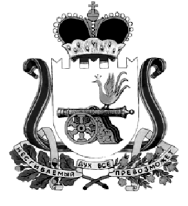         ПРОЕКТО назначении членов избирательной комиссии муниципального образования Кардымовского городского поселения Кардымовского района Смоленской области